ESTADO DO RIO GRANDE DO NORTECÂMARA MUNICIPAL DE SÃO JOÃO DO SABUGIREQUERIMENTO Nº. 010/2022Requeiro a V. Ex.ª, com base no artigo 154 do Regimento Interno e ouvido o plenário desta casa, requer que seja enviado ofício ao Sr. Presidente Desta Casa Legislativa, solicitando que faça cumprir a LC 131/2009. JUSTIFICATIVA EM PLENÁRIO		        Sala das Sessões, em 07 de março de 2022.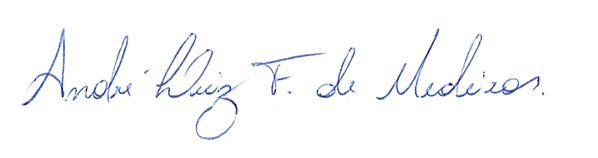 __________________________________________________                  MARIA APARECIDA MORAIS DE ARAÚJOVEREADORA - AUTORA